						ПРЕСС-РЕЛИЗ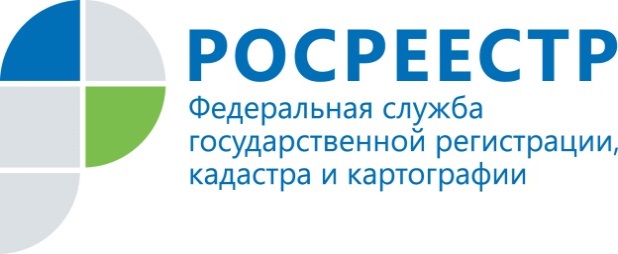 27.01.2017Управление Росреестра по Томской области подвело итоги за 2016 год в сфере регистрации правУправлением Федеральной службы государственной регистрации, кадастра и картографии по Томской области представлена статистика в сфере регистрации прав на недвижимость. В 2016 году в Управление поступило на 20,9% больше заявлений о регистрации, чем в 2015 году, - более 287 тысяч.Количество зарегистрированных прав, ограничений (обременений) прав и сделок в отчетном периоде по области увеличилось на 24,5% (с 173 до 215 тысяч).При этом снизились показатели регистрации прав: незначительно – на земельные участки (- 0,8%), чуть больше - на жилые помещения и нежилые объекты (снижение на 1,3% и 8,7% соответственно). В абсолютных цифрах это составило: 39 951 зарегистрированное право на земельные участки, 67194 права на жилье и 11433 права на нежилые объекты.Еще одно снижение показала регистрация договоров долевого участия в строительстве, их количество уменьшилось с 3300 до 3 121 (- 5,4%).Высокий рост показала регистрация ипотеки. В целом по области она выросла на 53%, ипотека жилья - на 27,5% (с 8 517 до 10 863). Объективной причиной такого роста специалисты отдела регистрации объектов нежилого назначения и ипотеки Управления считают существенное снижение в 2016 году процентных ставок кредитных организаций.Контакты для СМИПресс-служба Управления Росреестра по Томской области3822 65-19-39 (доб.2121)press@r70.rosreestr.ru